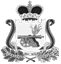 СОВЕТ ДЕПУТАТОВ АНДРЕЙКОВСКОГО СЕЛЬСКОГО ПОСЕЛЕНИЯ ВЯЗЕМСКОГО РАЙОНА СМОЛЕНСКОЙ ОБЛАСТИРЕШЕНИЕот  23.01.2024 года                                                                                              № 2Об установлении размера платыза содержание жилых помещенийВ соответствии с пунктом 3 статьи 156 Жилищного кодекса Российской Федерации, Уставом Андрейковского сельского поселения Вяземского района Смоленской области, на основании п. 4.1 Методических рекомендаций, утвержденных Приказом Министерства строительства и жилищно-коммунального хозяйства РФ от 6 апреля 2018 г. №213/пр «Об утверждении Методических рекомендаций по установлению размера платы за содержание жилого помещения для собственников жилых помещений которые не приняли решение о выборе способа управления многоквартирным домом, решение об установлении размера платы за содержание жилого помещения, а также по установлению порядка определения предельных индексов изменения размера такой платы»,    Совет депутатов Андрейковского сельского поселения Вяземского района Смоленской областиРЕШИЛ:Установить размер платы за содержание жилых помещений, расположенных по адресу: Смоленская область, Вяземский район, п. Березняки, д.1, д.2, д.3, обслуживаемых Федеральным государственным бюджетным учреждения «Центральное жилищно-коммунальное управление по Западному военному округу» Минобороны России, с 01.01.2024 года, согласно приложения. Признать утратившим  силу решение Совета депутатов Андрейковского сельского поселения Вяземского района Смоленской области  от   22.12.2020  №  26 «Об установлении размера платы за содержание жилых помещений».Обнародовать настоящее решение на информационных стендах Андрейковского сельского поселения Вяземского района Смоленской области и разместить на официальном сайте  Администрации Андрейковского сельского поселения  Вяземского района Смоленской области в информационно-телекоммуникационной сети «Интернет» www.андрейковское.рф.Глава муниципального образования                 Андрейковского сельского поселенияВяземского района Смоленской области                                      А.В. Яровинин Приложение к решению Совета депутатов Андрейковского сельского поселения Вяземского района Смоленской областиот 23.01.2024 № 2Размер платы за содержание жилого помещения, без учета платы за коммунальные ресурсы, потребляемые при использовании и содержании общего имущества в многоквартирном доме, дифференцировано для каждого многоквартирного дома*  Холодная вода, горячая вода, отведение сточных вод, электроэнергия, потребленные при содержании общего имущества в многоквартирном доме, при условии, что конструктивные особенности многоквартирного дома предусматривают возможность потребления соответствующей коммунальной услуги при содержании общего имущества, оплачиваются дополнительно.№ п/пАдрес объекта Стоимость на 1 кв.м. общей площади жилого помещения (руб./мес.)12 31Смоленская обл., Вяземский р-он,п. Березняки, д.1,2,312,83